فرم عضویت انجمن مطالعه و بررسی درد در ایران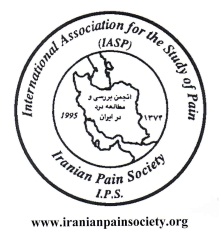    نام  و نام خانوادگی :   جنسیت
 زن    مرد   شماره تماس :						 آدرس پست الکترونیکی :    آخرین مدرک تحصیلی : 					دانشگاه محل تحصیل :   شهر محل تحصیل :					 کشور محل تحصیل :   سال فارغ التحصیلی :						   پروانه مطب
 دارم     ندارم    نوع پروانه
 دائم    موقت    تاریخ صدور پروانه مطب: 				شماره نظام پزشکی :   محل استخدام : 					سمت :   آدرس محل سکونت و کد پستی :   آدرس محل کار و کد پستی:    چه فعالیتی در حوزهی درد داشته اید؟   آیا مایل به همکاری با انجمن مطالعه و بررسی درد در ایران میباشید؟ در چه زمینه ای؟لطفا پس از تکمیل فایل word  آن را به آدرس پست الکترونیکی انجمن ارسال نمایید.iranpain.ips@gmail.com